Писана припрема за самостални рад ученика у продуженом боравкуНаставник:Бојана ПешићРазред: 1,2,3	Наставна тема: Предмети у простору и односи међу њимаНаставна јединица:Правоугаоник, квадрат, круг, троугаоТип часа: вежбањеНаставне методе и технике: стваралачка метода, кооперативна, експериментална, пошоар техника, мнемотехникаНаставни принципи:принцип занимљивости, принцип иваријатности, трајности знања, корелацијеКорелација:Српски језик, Ликовна култура, Грађанско васпитање, Чувари природеНаставна средства и помагала: геометријски модели од сланог теста, чачкалице, стиропор, модели правоугаоника, квадрата, троугла, круга различитих величина, животиње од стиропора, чичак траке, темпере, палета, четкицеЦиљ и задаци часа: развој дечје маште, моторике, креативности, развој визуелне перцепције, социо емоционални развој, развој пажње, брзог расуђивања и памћења, развијање математичких појмова,развој когнитивних способности, развој упорноссти, систематичности, стрпљивости, сналажљивости, самопотврђивања, припадност групи, развој позитивних ососбина личности(истрајност,систематичност, стрпљивост, радозналост, самосталност, васпитни значај.Активности ученика: откривачке активности, рецептивне, активности резоновања, увиђања и разумевања(активност класификовања, активност серијације са евалуацијом, активност нумеричке конструкције са конзервацијом, активност структуирања простора и времена, решаваање проблема), као и активности(представљања, изражавања и стварања), прављење модела и фигура од разних материјала.Активности наставника: даје упутства, демонстрира, поставља питања, објашњава, усмерава,подстиче, анализира, организује, сумира.Резултати часа исходи: ученици утврђују, систематизују знања о геометријским фигурама, навикавају се на ред у групи; израђују облике од геометријских моделаТок часа:Обнављање предходног градиваЛепљење на таблу геометријских облика: правоугаоник, квадрат, круг, троугаоОперативна фаза: око 20 до 25 минутаНајава радаСледи представа „Геометријски облици“Сви ученици излазе испред таблеУчитељица држи у руци „медаље“ облика квадрата, правоугаоника, круга, троугла.Свако од ученика узима по једну „медаљу“ по жељи и ставља око врата. Прошетају и уоче који друг или другарица има медаљу са истим обликом и  на тај начин формирају групе.Ученици су подељени у четири групе. Облике правоугаоника, квадрата, круга и троугла направили смо за време слободних активности.Прва група:Од елемената то јест облика круга, правоугаоника, квадрата састављају пса, забадајући у стиропор делове тела помоћу чачкалица.Друга група:Помоћу два шаблона ученици темпером бојом користећи притом лист из блока, четкицу и парчиће сунђера осликавају рибу. Циљ је да се уоче троуглови различитих боја и величина.Најпре се узима шаблон број 1 и ставља између лист из блока.Помоћу четкице и темпере са додатком мало воде насликају један облик. Када се осуши, тај исти папир стављају у шаблон број 2 и помоћу парчића сунђера који су умочени у темперу без додатка воде притискају између прореза.Трећа групаНа стиропору нацртана корњача, где се елементи облика троула, круга убацују у делове тела.Четврта група ради исто што и друга.Презентација радоваПонављањеИзражавање осећања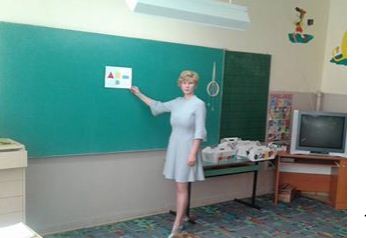 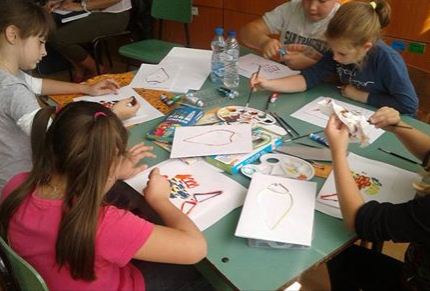 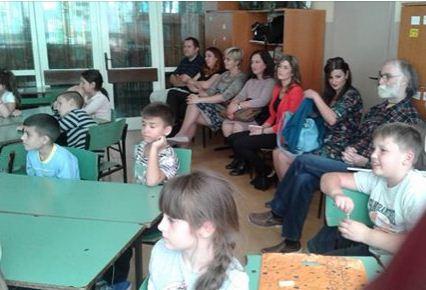 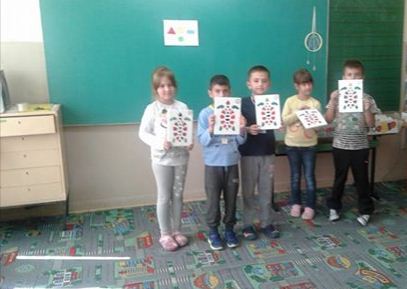 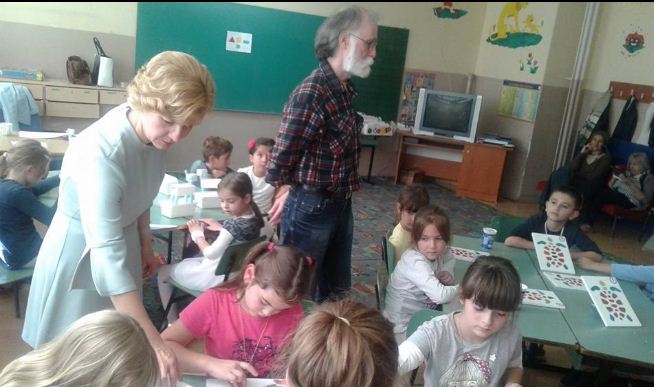 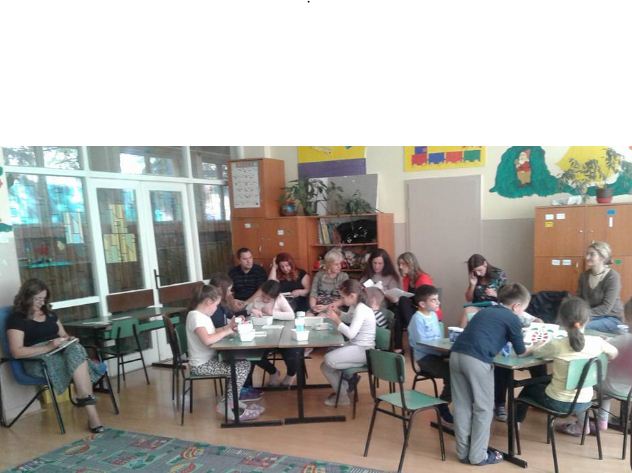 